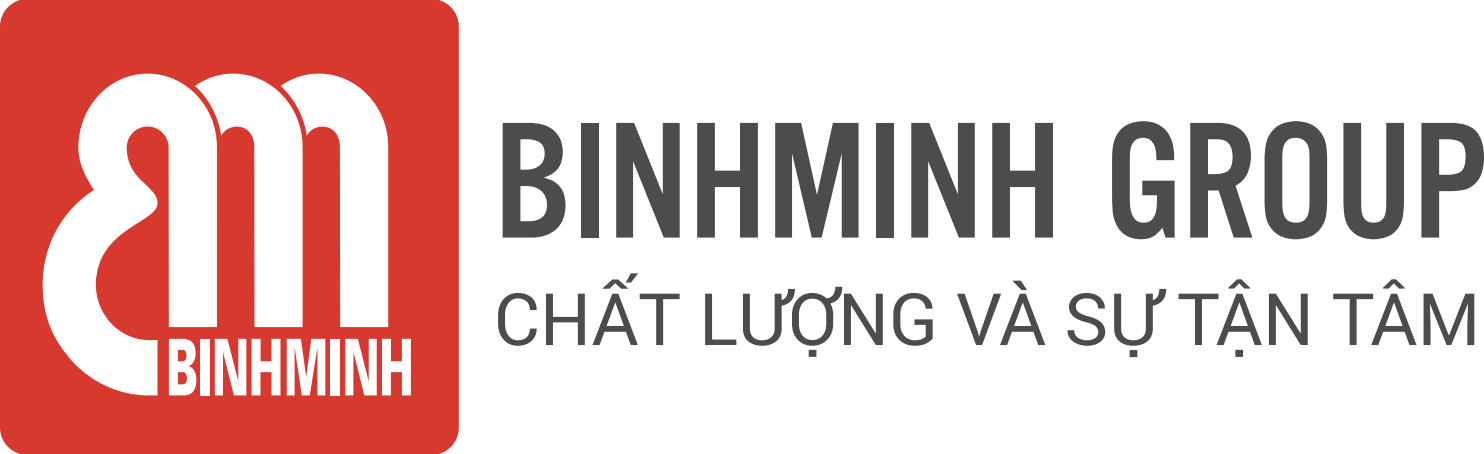 NỘI DUNG BÀI HỌC TUẦN 4 – LỚP 1(25/09/2023 – 30/09/2023)CHƯƠNG TRÌNH BỔ TRỢ TIẾNG ANH VỚI GVNNCác ba/mẹ và các con học sinh thân mến, Các ba/mẹ vui lòng xem bảng dưới đây để theo dõi nội dung học tập tuần này của các con học sinh nhé!UNIT 0: GETTING STARTEDSách: Explore Our World 1 –  Student book (SB)               Explore Our World 1–  Work book (WB)* Ghi chú:  Các con học thuộc từ vựng.Luyện nói từ vựng và cấu trúc.Khuyến khích các con viết từ mới mỗi từ 2 dòng ở nhà.Trân trọng cảm ơn sự quan tâm, tạo điều kiện của các Thầy/Cô và Quý Phụ huynh trong việc đồng hành cùng con vui học!TiếtNội dung bài  họcSách bài tập(Work book)7Unit 0: bài 7 trang 5-Phonics/ Ngữ âm:/h/ hello ( xin chào )/g/ goodbye ( chào tạm biệt )-Writing: h,gLàm bài 7,8,9 trang 5 10 phút cuối giờBài 10 khuyến khích các con làm ở nhà   8Unit 0: bài 8 trang 5-Review/Ôn tập:- stand up ( đứng lên ) , sit down ( ngồi xuống ), open yourbook ( mở sách ra ), close your book ( gấp sách vào )-hi ( chào ), hello ( xin chào ), I’m ( tôi là ), goodbye ( chào tạm biệt ) ● Hello. / Hi. I’m + name. ( xin chào, tôi là + tên )Hello. I’m Peter. ( xin chào, tôi là Peter )● What’s your name? ( bạn tên là gì ? )– I’m Freddy. ( tôi là Freddy )● Goodbye. = Bye.